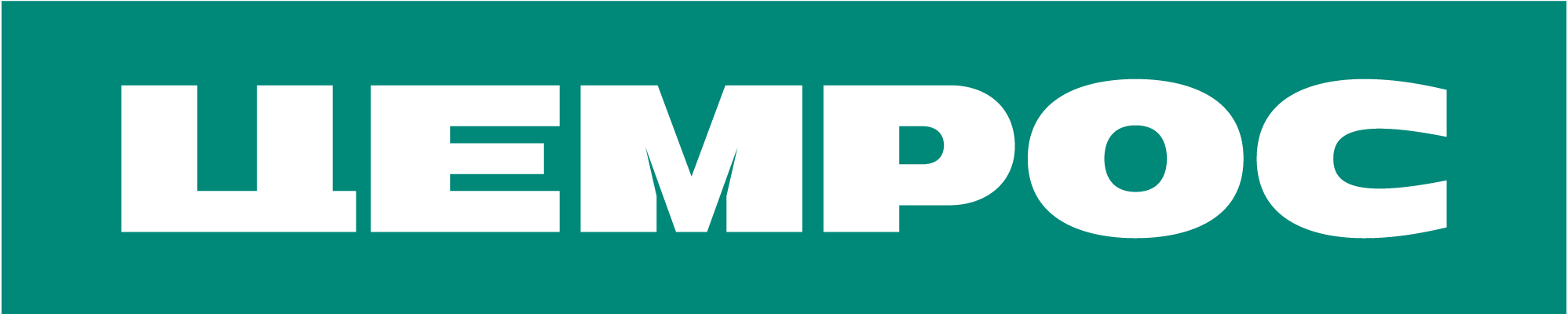 Утверждено и введено в действие приказом № П-192-22-8 от 01.09.2022Политика (стратегия) в области охраны трудаАО «ЦЕМРОС»Политика (стратегия) АО «ЦЕМРОС» в области охраны труда (далее - политика по охране труда) является локальным актом или его разделом, в котором закреплены цели и мероприятия, направленные на сохранение жизни и здоровья работников. Политика по охране труда обеспечивает:а)	сохранение жизни и здоровья работников в процессе их трудовой деятельности;б)	обеспечение безопасных условий труда, управление рисками производственного травматизма и профессиональной заболеваемости;в)	соответствие специфике экономической деятельности и организации работ у работодателя, особенностям профессиональных рисков и возможностям управления охраной труда, соответствие условий труда на рабочих местах требованиям охраны труда;г)	цели в области охраны труда;л) обязательства работодателя по устранению опасностей и снижению уровней профессиональных рисков на рабочих местах;е)	обязательство работодателя по непрерывному совершенствованию и повышению эффективности СУОТ;ж)	учет индивидуальных особенностей работников, в том числе посредством проектирования рабочих мест, выбора оборудования, инструментов, сырья и материалов, средств индивидуальной и коллективной защиты, построения производственных и технологических процессов;з)	личную заинтересованность в обеспечении, насколько это возможно, безопасных условий труда;и)	выполнение иных обязанностей в области охраны труда исходя из специфики своей деятельности;к) учет мнения выборного органа первичной профсоюзной организации или иного уполномоченного работниками органа (при наличии);В политике по охране труда отражены:а)	положения о соответствии условий труда на рабочих местах требованиям охраны труда;б)	обязательства по предотвращению травматизма и ухудшения здоровья работников;в)	положения об учете специфики деятельности и видов осуществляемой им экономической деятельности, обусловливающих уровень профессиональных рисков работников;г)	порядок совершенствования функционирования СУОТ.Цели в области охраны грудаОсновные цели АО «ЦЕМРОС» в области охраны труда (далее - цели) содержатся в политике по охране труда и достигаются путем реализации АО «ЦЕМРОС» процедур, предусмотренных Положением о Системе управления охраной труда.Цели сформулированы с учетом необходимости оценки их достижения.Основной целью является обеспечение приоритета сохранения жизни и здоровья работников АО «ЦЕМРОС».Для достижения цели по охране труда работников, работодатель обеспечивает следующее:а)	предоставление ответственным лицам соответствующих полномочий для осуществления функций (обязанностей) в рамках функционирования СУОТ;б)	документирование и доведение до сведения работников на всех уровнях управления организацией информации об ответственных лицах и их полномочиях;в)	назначение работников, ответственных за соблюдение требований охраны труда, с предоставлением им необходимых полномочий для осуществления взаимодействия с ответственными лицами и непосредственно с работодателем в рамках функционирования СУОТ организации с учетом должностных и рабочих обязанностей. Данные полномочия доводятся до сведения работников на всех уровнях управления организацией;г)	разработку, внедрение и поддержку процесса(ов) взаимодействия (консультаций) с работниками и их участия (а также, при их наличии, участия представителей работников) в разработке, планировании, внедрении мероприятий по улучшению условий и охраны труда;д)	определение механизмов, времени и ресурсов для участия работников в обеспечении безопасности на своих рабочих местах;е)	обеспечение своевременного доступа к четкой, попятной и актуальной информации по вопросам функционирования СУОТ;ж)	определение и устранение (минимизации) препятствий для участия работников в СУОТ;з)	установление (определение) потребностей и ожиданий работников в рамках построения, развития и функционирования СУОТ;и)	выявление опасностей, оценка уровня профессиональных рисков и план мероприятий по управлению профессиональными рисками и улучшению условий труда;к) определение и закрепление в действующих локальных нормативных актах функциональных (в том объеме, в котором это применимо) обязанностей, ответственности и полномочий в области охраны труда;л) установление (определение) механизмов консультирования и взаимодействия с работниками и (или) их уполномоченными представителями, а также их участия при обсуждении и решении вопросов по охране труда.